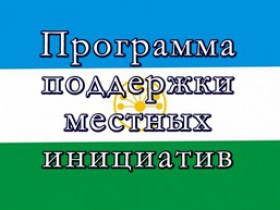 Собрания жителей по
Программе поддержки местных инициативВ рамках Программы поддержки местных инициатив на территории сельского поселения Бураевский сельсовет проходят предварительные собрания жителей поселения с целью определения необходимости участия в данной Программе.Напомним, что мероприятия, реализующиеся в рамках Программы, направлены на решение наиболее острых текущих вопросов: ремонт дорог, организация водоснабжения, освещения, благоустройство территорий. Граждане участвуют как в определении проблем и подготовке инициатив, так и в их софинансировании и контроле за ходом реализации. Несмотря на холодную зимнюю погоду на собрание в д.Дюсметово пришли много неравнодушных жителей. Учитывая сумму субсидий из республиканского бюджета, сроки выполнения работ, количество населения, которое может получить выгоду от реализации проекта, активисты деревни предложили присутствующим проголосовать за участие в Программе поддержки местных инициатив. Решение было принято единогласно.После новогодних праздников пройдут итоговые собрания по определению участия и  выборе проекта для реализации в Программе поддержки местных инициатив 2017.Приглашаем всех принять активное участие на собраниях!